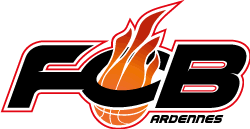 Merci  de me renvoyer cette fiche à : pdavenel@yahoo.frNOMPRENOMDATE DE NAISSANCENATIONNALITENOM, PRENOM ET PROFESSION DU PERENOM, PRENOM ET PROFESSION DE LA MEREADRESSE POSTALEN° de TEL FIXE + PORTABLE DES PARENTSN° de TEL PORTABLE PERSO E-MAIL PERSOE-MAIL PARENTSNIVEAU SCOLAIRE 2018-19 (classe)ORIENTATION SCOLAIRE ENVISAGE 2019-20 N° INEPROJET PROFESSIONNELPOSTE DE JEUTAILLETITRE (S) OBTENU(S)SELECTION(S)(départemental, régional ou national)PROJET SPORTIF (motivations...)INSCRIPTION DANS UN PÔLE ESPOIRS (Si oui lequel ?)Points forts (offensifs, défensifs, physique) Points à améliorer (offensifs, défensifs, physique) 